Application – OPERATOR/BARTENDER License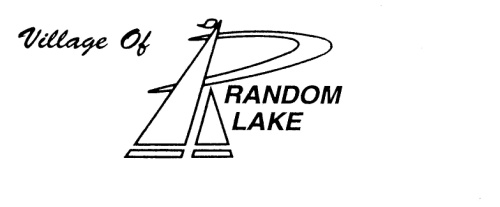 License year:  July 1, ______ to June 30, ______To Serve Fermented Malt Beverages and Intoxicating Liquors$ 30.00 Operator License$ 15.00 Provisional License (60 days)FEES ARE NON-REFUNDABLE96 Russell Drive, P.O. Box 344, Random Lake, WI  53075Telephone: (920) 994-4852       Facsimile: (920) 994-2390        Website: www.randomlakewi.comI, the undersigned, do hereby respectfully make application to the local governing body of the Village of Random Lake, County of Sheboygan, Wisconsin for a License to serve, from date hereof to June 30, ______, inclusive (unless sooner revoked), Fermented Malt Beverages and Intoxicating Liquors, subject to the limitations imposed by Section 125.32 (2) and 125.68 (2) of the Wisconsin Statues and all acts amendatory thereof and supplementary thereto, and hereby agree to comply with all laws, resolutions, ordinances and regulations, Federal, State or Local, affecting the sale of such beverages and liquors if a license be granted to me.I, the undersigned, do hereby respectfully make application to the local governing body of the Village of Random Lake, County of Sheboygan, Wisconsin for a License to serve, from date hereof to June 30, ______, inclusive (unless sooner revoked), Fermented Malt Beverages and Intoxicating Liquors, subject to the limitations imposed by Section 125.32 (2) and 125.68 (2) of the Wisconsin Statues and all acts amendatory thereof and supplementary thereto, and hereby agree to comply with all laws, resolutions, ordinances and regulations, Federal, State or Local, affecting the sale of such beverages and liquors if a license be granted to me.I, the undersigned, do hereby respectfully make application to the local governing body of the Village of Random Lake, County of Sheboygan, Wisconsin for a License to serve, from date hereof to June 30, ______, inclusive (unless sooner revoked), Fermented Malt Beverages and Intoxicating Liquors, subject to the limitations imposed by Section 125.32 (2) and 125.68 (2) of the Wisconsin Statues and all acts amendatory thereof and supplementary thereto, and hereby agree to comply with all laws, resolutions, ordinances and regulations, Federal, State or Local, affecting the sale of such beverages and liquors if a license be granted to me.I, the undersigned, do hereby respectfully make application to the local governing body of the Village of Random Lake, County of Sheboygan, Wisconsin for a License to serve, from date hereof to June 30, ______, inclusive (unless sooner revoked), Fermented Malt Beverages and Intoxicating Liquors, subject to the limitations imposed by Section 125.32 (2) and 125.68 (2) of the Wisconsin Statues and all acts amendatory thereof and supplementary thereto, and hereby agree to comply with all laws, resolutions, ordinances and regulations, Federal, State or Local, affecting the sale of such beverages and liquors if a license be granted to me.I, the undersigned, do hereby respectfully make application to the local governing body of the Village of Random Lake, County of Sheboygan, Wisconsin for a License to serve, from date hereof to June 30, ______, inclusive (unless sooner revoked), Fermented Malt Beverages and Intoxicating Liquors, subject to the limitations imposed by Section 125.32 (2) and 125.68 (2) of the Wisconsin Statues and all acts amendatory thereof and supplementary thereto, and hereby agree to comply with all laws, resolutions, ordinances and regulations, Federal, State or Local, affecting the sale of such beverages and liquors if a license be granted to me.I, the undersigned, do hereby respectfully make application to the local governing body of the Village of Random Lake, County of Sheboygan, Wisconsin for a License to serve, from date hereof to June 30, ______, inclusive (unless sooner revoked), Fermented Malt Beverages and Intoxicating Liquors, subject to the limitations imposed by Section 125.32 (2) and 125.68 (2) of the Wisconsin Statues and all acts amendatory thereof and supplementary thereto, and hereby agree to comply with all laws, resolutions, ordinances and regulations, Federal, State or Local, affecting the sale of such beverages and liquors if a license be granted to me.I, the undersigned, do hereby respectfully make application to the local governing body of the Village of Random Lake, County of Sheboygan, Wisconsin for a License to serve, from date hereof to June 30, ______, inclusive (unless sooner revoked), Fermented Malt Beverages and Intoxicating Liquors, subject to the limitations imposed by Section 125.32 (2) and 125.68 (2) of the Wisconsin Statues and all acts amendatory thereof and supplementary thereto, and hereby agree to comply with all laws, resolutions, ordinances and regulations, Federal, State or Local, affecting the sale of such beverages and liquors if a license be granted to me.I, the undersigned, do hereby respectfully make application to the local governing body of the Village of Random Lake, County of Sheboygan, Wisconsin for a License to serve, from date hereof to June 30, ______, inclusive (unless sooner revoked), Fermented Malt Beverages and Intoxicating Liquors, subject to the limitations imposed by Section 125.32 (2) and 125.68 (2) of the Wisconsin Statues and all acts amendatory thereof and supplementary thereto, and hereby agree to comply with all laws, resolutions, ordinances and regulations, Federal, State or Local, affecting the sale of such beverages and liquors if a license be granted to me.I, the undersigned, do hereby respectfully make application to the local governing body of the Village of Random Lake, County of Sheboygan, Wisconsin for a License to serve, from date hereof to June 30, ______, inclusive (unless sooner revoked), Fermented Malt Beverages and Intoxicating Liquors, subject to the limitations imposed by Section 125.32 (2) and 125.68 (2) of the Wisconsin Statues and all acts amendatory thereof and supplementary thereto, and hereby agree to comply with all laws, resolutions, ordinances and regulations, Federal, State or Local, affecting the sale of such beverages and liquors if a license be granted to me.I, the undersigned, do hereby respectfully make application to the local governing body of the Village of Random Lake, County of Sheboygan, Wisconsin for a License to serve, from date hereof to June 30, ______, inclusive (unless sooner revoked), Fermented Malt Beverages and Intoxicating Liquors, subject to the limitations imposed by Section 125.32 (2) and 125.68 (2) of the Wisconsin Statues and all acts amendatory thereof and supplementary thereto, and hereby agree to comply with all laws, resolutions, ordinances and regulations, Federal, State or Local, affecting the sale of such beverages and liquors if a license be granted to me.I, the undersigned, do hereby respectfully make application to the local governing body of the Village of Random Lake, County of Sheboygan, Wisconsin for a License to serve, from date hereof to June 30, ______, inclusive (unless sooner revoked), Fermented Malt Beverages and Intoxicating Liquors, subject to the limitations imposed by Section 125.32 (2) and 125.68 (2) of the Wisconsin Statues and all acts amendatory thereof and supplementary thereto, and hereby agree to comply with all laws, resolutions, ordinances and regulations, Federal, State or Local, affecting the sale of such beverages and liquors if a license be granted to me.I, the undersigned, do hereby respectfully make application to the local governing body of the Village of Random Lake, County of Sheboygan, Wisconsin for a License to serve, from date hereof to June 30, ______, inclusive (unless sooner revoked), Fermented Malt Beverages and Intoxicating Liquors, subject to the limitations imposed by Section 125.32 (2) and 125.68 (2) of the Wisconsin Statues and all acts amendatory thereof and supplementary thereto, and hereby agree to comply with all laws, resolutions, ordinances and regulations, Federal, State or Local, affecting the sale of such beverages and liquors if a license be granted to me.I, the undersigned, do hereby respectfully make application to the local governing body of the Village of Random Lake, County of Sheboygan, Wisconsin for a License to serve, from date hereof to June 30, ______, inclusive (unless sooner revoked), Fermented Malt Beverages and Intoxicating Liquors, subject to the limitations imposed by Section 125.32 (2) and 125.68 (2) of the Wisconsin Statues and all acts amendatory thereof and supplementary thereto, and hereby agree to comply with all laws, resolutions, ordinances and regulations, Federal, State or Local, affecting the sale of such beverages and liquors if a license be granted to me.I, the undersigned, do hereby respectfully make application to the local governing body of the Village of Random Lake, County of Sheboygan, Wisconsin for a License to serve, from date hereof to June 30, ______, inclusive (unless sooner revoked), Fermented Malt Beverages and Intoxicating Liquors, subject to the limitations imposed by Section 125.32 (2) and 125.68 (2) of the Wisconsin Statues and all acts amendatory thereof and supplementary thereto, and hereby agree to comply with all laws, resolutions, ordinances and regulations, Federal, State or Local, affecting the sale of such beverages and liquors if a license be granted to me.I, the undersigned, do hereby respectfully make application to the local governing body of the Village of Random Lake, County of Sheboygan, Wisconsin for a License to serve, from date hereof to June 30, ______, inclusive (unless sooner revoked), Fermented Malt Beverages and Intoxicating Liquors, subject to the limitations imposed by Section 125.32 (2) and 125.68 (2) of the Wisconsin Statues and all acts amendatory thereof and supplementary thereto, and hereby agree to comply with all laws, resolutions, ordinances and regulations, Federal, State or Local, affecting the sale of such beverages and liquors if a license be granted to me.I, the undersigned, do hereby respectfully make application to the local governing body of the Village of Random Lake, County of Sheboygan, Wisconsin for a License to serve, from date hereof to June 30, ______, inclusive (unless sooner revoked), Fermented Malt Beverages and Intoxicating Liquors, subject to the limitations imposed by Section 125.32 (2) and 125.68 (2) of the Wisconsin Statues and all acts amendatory thereof and supplementary thereto, and hereby agree to comply with all laws, resolutions, ordinances and regulations, Federal, State or Local, affecting the sale of such beverages and liquors if a license be granted to me.I, the undersigned, do hereby respectfully make application to the local governing body of the Village of Random Lake, County of Sheboygan, Wisconsin for a License to serve, from date hereof to June 30, ______, inclusive (unless sooner revoked), Fermented Malt Beverages and Intoxicating Liquors, subject to the limitations imposed by Section 125.32 (2) and 125.68 (2) of the Wisconsin Statues and all acts amendatory thereof and supplementary thereto, and hereby agree to comply with all laws, resolutions, ordinances and regulations, Federal, State or Local, affecting the sale of such beverages and liquors if a license be granted to me.I, the undersigned, do hereby respectfully make application to the local governing body of the Village of Random Lake, County of Sheboygan, Wisconsin for a License to serve, from date hereof to June 30, ______, inclusive (unless sooner revoked), Fermented Malt Beverages and Intoxicating Liquors, subject to the limitations imposed by Section 125.32 (2) and 125.68 (2) of the Wisconsin Statues and all acts amendatory thereof and supplementary thereto, and hereby agree to comply with all laws, resolutions, ordinances and regulations, Federal, State or Local, affecting the sale of such beverages and liquors if a license be granted to me.I, the undersigned, do hereby respectfully make application to the local governing body of the Village of Random Lake, County of Sheboygan, Wisconsin for a License to serve, from date hereof to June 30, ______, inclusive (unless sooner revoked), Fermented Malt Beverages and Intoxicating Liquors, subject to the limitations imposed by Section 125.32 (2) and 125.68 (2) of the Wisconsin Statues and all acts amendatory thereof and supplementary thereto, and hereby agree to comply with all laws, resolutions, ordinances and regulations, Federal, State or Local, affecting the sale of such beverages and liquors if a license be granted to me.I, the undersigned, do hereby respectfully make application to the local governing body of the Village of Random Lake, County of Sheboygan, Wisconsin for a License to serve, from date hereof to June 30, ______, inclusive (unless sooner revoked), Fermented Malt Beverages and Intoxicating Liquors, subject to the limitations imposed by Section 125.32 (2) and 125.68 (2) of the Wisconsin Statues and all acts amendatory thereof and supplementary thereto, and hereby agree to comply with all laws, resolutions, ordinances and regulations, Federal, State or Local, affecting the sale of such beverages and liquors if a license be granted to me.I, the undersigned, do hereby respectfully make application to the local governing body of the Village of Random Lake, County of Sheboygan, Wisconsin for a License to serve, from date hereof to June 30, ______, inclusive (unless sooner revoked), Fermented Malt Beverages and Intoxicating Liquors, subject to the limitations imposed by Section 125.32 (2) and 125.68 (2) of the Wisconsin Statues and all acts amendatory thereof and supplementary thereto, and hereby agree to comply with all laws, resolutions, ordinances and regulations, Federal, State or Local, affecting the sale of such beverages and liquors if a license be granted to me.I, the undersigned, do hereby respectfully make application to the local governing body of the Village of Random Lake, County of Sheboygan, Wisconsin for a License to serve, from date hereof to June 30, ______, inclusive (unless sooner revoked), Fermented Malt Beverages and Intoxicating Liquors, subject to the limitations imposed by Section 125.32 (2) and 125.68 (2) of the Wisconsin Statues and all acts amendatory thereof and supplementary thereto, and hereby agree to comply with all laws, resolutions, ordinances and regulations, Federal, State or Local, affecting the sale of such beverages and liquors if a license be granted to me.I, the undersigned, do hereby respectfully make application to the local governing body of the Village of Random Lake, County of Sheboygan, Wisconsin for a License to serve, from date hereof to June 30, ______, inclusive (unless sooner revoked), Fermented Malt Beverages and Intoxicating Liquors, subject to the limitations imposed by Section 125.32 (2) and 125.68 (2) of the Wisconsin Statues and all acts amendatory thereof and supplementary thereto, and hereby agree to comply with all laws, resolutions, ordinances and regulations, Federal, State or Local, affecting the sale of such beverages and liquors if a license be granted to me.I, the undersigned, do hereby respectfully make application to the local governing body of the Village of Random Lake, County of Sheboygan, Wisconsin for a License to serve, from date hereof to June 30, ______, inclusive (unless sooner revoked), Fermented Malt Beverages and Intoxicating Liquors, subject to the limitations imposed by Section 125.32 (2) and 125.68 (2) of the Wisconsin Statues and all acts amendatory thereof and supplementary thereto, and hereby agree to comply with all laws, resolutions, ordinances and regulations, Federal, State or Local, affecting the sale of such beverages and liquors if a license be granted to me.I, the undersigned, do hereby respectfully make application to the local governing body of the Village of Random Lake, County of Sheboygan, Wisconsin for a License to serve, from date hereof to June 30, ______, inclusive (unless sooner revoked), Fermented Malt Beverages and Intoxicating Liquors, subject to the limitations imposed by Section 125.32 (2) and 125.68 (2) of the Wisconsin Statues and all acts amendatory thereof and supplementary thereto, and hereby agree to comply with all laws, resolutions, ordinances and regulations, Federal, State or Local, affecting the sale of such beverages and liquors if a license be granted to me.I, the undersigned, do hereby respectfully make application to the local governing body of the Village of Random Lake, County of Sheboygan, Wisconsin for a License to serve, from date hereof to June 30, ______, inclusive (unless sooner revoked), Fermented Malt Beverages and Intoxicating Liquors, subject to the limitations imposed by Section 125.32 (2) and 125.68 (2) of the Wisconsin Statues and all acts amendatory thereof and supplementary thereto, and hereby agree to comply with all laws, resolutions, ordinances and regulations, Federal, State or Local, affecting the sale of such beverages and liquors if a license be granted to me.I, the undersigned, do hereby respectfully make application to the local governing body of the Village of Random Lake, County of Sheboygan, Wisconsin for a License to serve, from date hereof to June 30, ______, inclusive (unless sooner revoked), Fermented Malt Beverages and Intoxicating Liquors, subject to the limitations imposed by Section 125.32 (2) and 125.68 (2) of the Wisconsin Statues and all acts amendatory thereof and supplementary thereto, and hereby agree to comply with all laws, resolutions, ordinances and regulations, Federal, State or Local, affecting the sale of such beverages and liquors if a license be granted to me.I, the undersigned, do hereby respectfully make application to the local governing body of the Village of Random Lake, County of Sheboygan, Wisconsin for a License to serve, from date hereof to June 30, ______, inclusive (unless sooner revoked), Fermented Malt Beverages and Intoxicating Liquors, subject to the limitations imposed by Section 125.32 (2) and 125.68 (2) of the Wisconsin Statues and all acts amendatory thereof and supplementary thereto, and hereby agree to comply with all laws, resolutions, ordinances and regulations, Federal, State or Local, affecting the sale of such beverages and liquors if a license be granted to me.1.New   New   New   New   New   Renewal  	Renewal  	Renewal  	Renewal  	Renewal  	Renewal  	Renewal  	Renewal  	Renewal  	Date filing:Date filing:Date filing:Date filing:Date filing:Date filing:	 Prev. Lic. # __________________	 Prev. Lic. # __________________	 Prev. Lic. # __________________	 Prev. Lic. # __________________	 Prev. Lic. # __________________	 Prev. Lic. # __________________	 Prev. Lic. # __________________	 Prev. Lic. # __________________	 Prev. Lic. # __________________	 Prev. Lic. # __________________	 Prev. Lic. # __________________	 Prev. Lic. # __________________	 Prev. Lic. # __________________	 Prev. Lic. # __________________	 Prev. Lic. # __________________	 Prev. Lic. # __________________	 Prev. Lic. # __________________	 Prev. Lic. # __________________	 Prev. Lic. # __________________	 Prev. Lic. # __________________	 Prev. Lic. # __________________	 Prev. Lic. # __________________	 Prev. Lic. # __________________	 Prev. Lic. # __________________	 Prev. Lic. # __________________	 Prev. Lic. # __________________	 Prev. Lic. # __________________2.Name:Name:FirstFirstFirstFirstFirstFirstFirstFirstFirstMiddleMiddleMiddleMiddleMiddleMiddleMiddleMiddleMiddleLastLastLastLastLastLastLast3.Social Security No.:Social Security No.:Social Security No.:Social Security No.:Social Security No.:Social Security No.:Social Security No.:Social Security No.:Driver’s License No.:Driver’s License No.:Driver’s License No.:Driver’s License No.:Driver’s License No.:Driver’s License No.:4.Home Address:Home Address:Home Address:Home Address:Home Address:Home Address:StreetStreetStreetStreetStreetStreetStreetStreetStreetStreetCity/StateCity/StateCity/StateCity/StateCity/StateCity/StateCity/StateCity/StateZip CodeZip CodeZip Code5.Phone Number:Phone Number:Phone Number:Phone Number:Ethnicity:Ethnicity:Ethnicity:Ethnicity:Ethnicity:Ethnicity:6.Sex:M M F  F  F  F  F  F  Date of Birth:Age:Place of Birth:Place of Birth:Place of Birth:Place of Birth:7.Are you a citizen of the United StatesAre you a citizen of the United StatesAre you a citizen of the United StatesAre you a citizen of the United StatesAre you a citizen of the United StatesAre you a citizen of the United StatesAre you a citizen of the United StatesAre you a citizen of the United StatesAre you a citizen of the United StatesAre you a citizen of the United StatesAre you a citizen of the United StatesAre you a citizen of the United StatesYes      No  	Yes      No  	Yes      No  	Yes      No  	Yes      No  	Yes      No  	Yes      No  	Yes      No  	Yes      No  	Yes      No  	Yes      No  	Yes      No  	Yes      No  	Yes      No  	Yes      No  	8.List all your residences for the past Two years to the date of application:List all your residences for the past Two years to the date of application:List all your residences for the past Two years to the date of application:List all your residences for the past Two years to the date of application:List all your residences for the past Two years to the date of application:List all your residences for the past Two years to the date of application:List all your residences for the past Two years to the date of application:List all your residences for the past Two years to the date of application:List all your residences for the past Two years to the date of application:List all your residences for the past Two years to the date of application:List all your residences for the past Two years to the date of application:List all your residences for the past Two years to the date of application:List all your residences for the past Two years to the date of application:List all your residences for the past Two years to the date of application:List all your residences for the past Two years to the date of application:List all your residences for the past Two years to the date of application:List all your residences for the past Two years to the date of application:List all your residences for the past Two years to the date of application:List all your residences for the past Two years to the date of application:List all your residences for the past Two years to the date of application:List all your residences for the past Two years to the date of application:List all your residences for the past Two years to the date of application:List all your residences for the past Two years to the date of application:List all your residences for the past Two years to the date of application:List all your residences for the past Two years to the date of application:List all your residences for the past Two years to the date of application:List all your residences for the past Two years to the date of application:9.Have you EVER been convicted of violating any: (Please note that any incomplete, inaccurate or untruthful information on any license application shall be cause for denial of such license. Including traffic laws.)Have you EVER been convicted of violating any: (Please note that any incomplete, inaccurate or untruthful information on any license application shall be cause for denial of such license. Including traffic laws.)Have you EVER been convicted of violating any: (Please note that any incomplete, inaccurate or untruthful information on any license application shall be cause for denial of such license. Including traffic laws.)Have you EVER been convicted of violating any: (Please note that any incomplete, inaccurate or untruthful information on any license application shall be cause for denial of such license. Including traffic laws.)Have you EVER been convicted of violating any: (Please note that any incomplete, inaccurate or untruthful information on any license application shall be cause for denial of such license. Including traffic laws.)Have you EVER been convicted of violating any: (Please note that any incomplete, inaccurate or untruthful information on any license application shall be cause for denial of such license. Including traffic laws.)Have you EVER been convicted of violating any: (Please note that any incomplete, inaccurate or untruthful information on any license application shall be cause for denial of such license. Including traffic laws.)Have you EVER been convicted of violating any: (Please note that any incomplete, inaccurate or untruthful information on any license application shall be cause for denial of such license. Including traffic laws.)Have you EVER been convicted of violating any: (Please note that any incomplete, inaccurate or untruthful information on any license application shall be cause for denial of such license. Including traffic laws.)Have you EVER been convicted of violating any: (Please note that any incomplete, inaccurate or untruthful information on any license application shall be cause for denial of such license. Including traffic laws.)Have you EVER been convicted of violating any: (Please note that any incomplete, inaccurate or untruthful information on any license application shall be cause for denial of such license. Including traffic laws.)Have you EVER been convicted of violating any: (Please note that any incomplete, inaccurate or untruthful information on any license application shall be cause for denial of such license. Including traffic laws.)Have you EVER been convicted of violating any: (Please note that any incomplete, inaccurate or untruthful information on any license application shall be cause for denial of such license. Including traffic laws.)Have you EVER been convicted of violating any: (Please note that any incomplete, inaccurate or untruthful information on any license application shall be cause for denial of such license. Including traffic laws.)Have you EVER been convicted of violating any: (Please note that any incomplete, inaccurate or untruthful information on any license application shall be cause for denial of such license. Including traffic laws.)Have you EVER been convicted of violating any: (Please note that any incomplete, inaccurate or untruthful information on any license application shall be cause for denial of such license. Including traffic laws.)Have you EVER been convicted of violating any: (Please note that any incomplete, inaccurate or untruthful information on any license application shall be cause for denial of such license. Including traffic laws.)Have you EVER been convicted of violating any: (Please note that any incomplete, inaccurate or untruthful information on any license application shall be cause for denial of such license. Including traffic laws.)Have you EVER been convicted of violating any: (Please note that any incomplete, inaccurate or untruthful information on any license application shall be cause for denial of such license. Including traffic laws.)Have you EVER been convicted of violating any: (Please note that any incomplete, inaccurate or untruthful information on any license application shall be cause for denial of such license. Including traffic laws.)Have you EVER been convicted of violating any: (Please note that any incomplete, inaccurate or untruthful information on any license application shall be cause for denial of such license. Including traffic laws.)Have you EVER been convicted of violating any: (Please note that any incomplete, inaccurate or untruthful information on any license application shall be cause for denial of such license. Including traffic laws.)Have you EVER been convicted of violating any: (Please note that any incomplete, inaccurate or untruthful information on any license application shall be cause for denial of such license. Including traffic laws.)Have you EVER been convicted of violating any: (Please note that any incomplete, inaccurate or untruthful information on any license application shall be cause for denial of such license. Including traffic laws.)Have you EVER been convicted of violating any: (Please note that any incomplete, inaccurate or untruthful information on any license application shall be cause for denial of such license. Including traffic laws.)Have you EVER been convicted of violating any: (Please note that any incomplete, inaccurate or untruthful information on any license application shall be cause for denial of such license. Including traffic laws.)Have you EVER been convicted of violating any: (Please note that any incomplete, inaccurate or untruthful information on any license application shall be cause for denial of such license. Including traffic laws.)Federal Laws ANYWHERE?Federal Laws ANYWHERE?Federal Laws ANYWHERE?Federal Laws ANYWHERE?Federal Laws ANYWHERE?Federal Laws ANYWHERE?Federal Laws ANYWHERE?Federal Laws ANYWHERE?Federal Laws ANYWHERE?Federal Laws ANYWHERE?Federal Laws ANYWHERE?Federal Laws ANYWHERE?Federal Laws ANYWHERE?Federal Laws ANYWHERE?Federal Laws ANYWHERE?Federal Laws ANYWHERE?Federal Laws ANYWHERE?Federal Laws ANYWHERE?Federal Laws ANYWHERE?Federal Laws ANYWHERE?Federal Laws ANYWHERE?Federal Laws ANYWHERE?Federal Laws ANYWHERE?Federal Laws ANYWHERE?Federal Laws ANYWHERE?Wisconsin State Laws?Wisconsin State Laws?Wisconsin State Laws?Wisconsin State Laws?Wisconsin State Laws?Wisconsin State Laws?Wisconsin State Laws?Wisconsin State Laws?Wisconsin State Laws?Wisconsin State Laws?Wisconsin State Laws?Wisconsin State Laws?Wisconsin State Laws?Wisconsin State Laws?Wisconsin State Laws?Wisconsin State Laws?Wisconsin State Laws?Wisconsin State Laws?Wisconsin State Laws?Wisconsin State Laws?Wisconsin State Laws?Wisconsin State Laws?Wisconsin State Laws?Wisconsin State Laws?Wisconsin State Laws?Laws of ANY other State?Laws of ANY other State?Laws of ANY other State?Laws of ANY other State?Laws of ANY other State?Laws of ANY other State?Laws of ANY other State?Laws of ANY other State?Laws of ANY other State?Laws of ANY other State?Laws of ANY other State?Laws of ANY other State?Laws of ANY other State?Laws of ANY other State?Laws of ANY other State?Laws of ANY other State?Laws of ANY other State?Laws of ANY other State?Laws of ANY other State?Laws of ANY other State?Laws of ANY other State?Laws of ANY other State?Laws of ANY other State?Laws of ANY other State?Laws of ANY other State?Ordinances of the Village of Random Lake?Ordinances of the Village of Random Lake?Ordinances of the Village of Random Lake?Ordinances of the Village of Random Lake?Ordinances of the Village of Random Lake?Ordinances of the Village of Random Lake?Ordinances of the Village of Random Lake?Ordinances of the Village of Random Lake?Ordinances of the Village of Random Lake?Ordinances of the Village of Random Lake?Ordinances of the Village of Random Lake?Ordinances of the Village of Random Lake?Ordinances of the Village of Random Lake?Ordinances of the Village of Random Lake?Ordinances of the Village of Random Lake?Ordinances of the Village of Random Lake?Ordinances of the Village of Random Lake?Ordinances of the Village of Random Lake?Ordinances of the Village of Random Lake?Ordinances of the Village of Random Lake?Ordinances of the Village of Random Lake?Ordinances of the Village of Random Lake?Ordinances of the Village of Random Lake?Ordinances of the Village of Random Lake?Ordinances of the Village of Random Lake?10.Specify offenses, giving date and places of convictions (if more space is needed use the back of this sheet):Specify offenses, giving date and places of convictions (if more space is needed use the back of this sheet):Specify offenses, giving date and places of convictions (if more space is needed use the back of this sheet):Specify offenses, giving date and places of convictions (if more space is needed use the back of this sheet):Specify offenses, giving date and places of convictions (if more space is needed use the back of this sheet):Specify offenses, giving date and places of convictions (if more space is needed use the back of this sheet):Specify offenses, giving date and places of convictions (if more space is needed use the back of this sheet):Specify offenses, giving date and places of convictions (if more space is needed use the back of this sheet):Specify offenses, giving date and places of convictions (if more space is needed use the back of this sheet):Specify offenses, giving date and places of convictions (if more space is needed use the back of this sheet):Specify offenses, giving date and places of convictions (if more space is needed use the back of this sheet):Specify offenses, giving date and places of convictions (if more space is needed use the back of this sheet):Specify offenses, giving date and places of convictions (if more space is needed use the back of this sheet):Specify offenses, giving date and places of convictions (if more space is needed use the back of this sheet):Specify offenses, giving date and places of convictions (if more space is needed use the back of this sheet):Specify offenses, giving date and places of convictions (if more space is needed use the back of this sheet):Specify offenses, giving date and places of convictions (if more space is needed use the back of this sheet):Specify offenses, giving date and places of convictions (if more space is needed use the back of this sheet):Specify offenses, giving date and places of convictions (if more space is needed use the back of this sheet):Specify offenses, giving date and places of convictions (if more space is needed use the back of this sheet):Specify offenses, giving date and places of convictions (if more space is needed use the back of this sheet):Specify offenses, giving date and places of convictions (if more space is needed use the back of this sheet):Specify offenses, giving date and places of convictions (if more space is needed use the back of this sheet):Specify offenses, giving date and places of convictions (if more space is needed use the back of this sheet):Specify offenses, giving date and places of convictions (if more space is needed use the back of this sheet):11.Where will you be serving/selling alcohol beverages?Where will you be serving/selling alcohol beverages?Where will you be serving/selling alcohol beverages?Where will you be serving/selling alcohol beverages?Where will you be serving/selling alcohol beverages?Where will you be serving/selling alcohol beverages?Where will you be serving/selling alcohol beverages?Where will you be serving/selling alcohol beverages?Where will you be serving/selling alcohol beverages?Where will you be serving/selling alcohol beverages?Where will you be serving/selling alcohol beverages?Where will you be serving/selling alcohol beverages?Where will you be serving/selling alcohol beverages?Where will you be serving/selling alcohol beverages?Where will you be serving/selling alcohol beverages?Where will you be serving/selling alcohol beverages?Where will you be serving/selling alcohol beverages?Where will you be serving/selling alcohol beverages?Where will you be serving/selling alcohol beverages?Where will you be serving/selling alcohol beverages?Where will you be serving/selling alcohol beverages?Where will you be serving/selling alcohol beverages?Where will you be serving/selling alcohol beverages?Where will you be serving/selling alcohol beverages?Where will you be serving/selling alcohol beverages?Where will you be serving/selling alcohol beverages?Where will you be serving/selling alcohol beverages?Business Name: Business Name: Business Name: Business Name: Business Name: Business Name: Business Name: Clerk/TreasurerClerk/TreasurerClerk/TreasurerClerk/TreasurerClerk/TreasurerClerk/TreasurerClerk/TreasurerClerk/TreasurerClerk/TreasurerClerk/TreasurerClerk/TreasurerClerk/TreasurerClerk/TreasurerClerk/TreasurerApplicant’s SignatureApplicant’s SignatureApplicant’s SignatureApplicant’s SignatureApplicant’s SignatureApplicant’s SignatureApplicant’s SignatureApplicant’s SignatureApplicant’s SignatureOffice Use OnlyOffice Use OnlyOffice Use OnlyOffice Use OnlyOffice Use OnlyOffice Use OnlyOffice Use OnlyOffice Use OnlyOffice Use OnlyOffice Use OnlyOffice Use OnlyOffice Use OnlyOffice Use OnlyOffice Use OnlyOffice Use OnlyOffice Use OnlyOffice Use OnlyOffice Use OnlyOffice Use OnlyOffice Use OnlyOffice Use OnlyOffice Use OnlyOffice Use OnlyOffice Use OnlyOffice Use OnlyOffice Use OnlyOffice Use OnlyOffice Use Only   Approved  ___/___/___        Rejected ___/___/___    Approved  ___/___/___        Rejected ___/___/___    Approved  ___/___/___        Rejected ___/___/___    Approved  ___/___/___        Rejected ___/___/___    Approved  ___/___/___        Rejected ___/___/___    Approved  ___/___/___        Rejected ___/___/___    Approved  ___/___/___        Rejected ___/___/___    Approved  ___/___/___        Rejected ___/___/___    Approved  ___/___/___        Rejected ___/___/___    Approved  ___/___/___        Rejected ___/___/___    Approved  ___/___/___        Rejected ___/___/___    Approved  ___/___/___        Rejected ___/___/___    Approved  ___/___/___        Rejected ___/___/___    Approved  ___/___/___        Rejected ___/___/___ reason:__________________________________________________________reason:__________________________________________________________reason:__________________________________________________________reason:__________________________________________________________reason:__________________________________________________________reason:__________________________________________________________reason:__________________________________________________________reason:__________________________________________________________reason:__________________________________________________________reason:__________________________________________________________reason:__________________________________________________________reason:__________________________________________________________reason:__________________________________________________________reason:__________________________________________________________  $ 30.00 – Operator License  $ 30.00 – Operator License  $ 30.00 – Operator License  $ 30.00 – Operator License  $ 30.00 – Operator License  $ 30.00 – Operator License  $ 30.00 – Operator License  $ 30.00 – Operator License  $ 30.00 – Operator License  $ 30.00 – Operator License  $ 30.00 – Operator License  $ 30.00 – Operator License  $ 30.00 – Operator License  $ 30.00 – Operator License   cash              check #__________   cash              check #__________   cash              check #__________   cash              check #__________   cash              check #__________   cash              check #__________   cash              check #__________   cash              check #__________   cash              check #__________License #: _____________________License #: _____________________License #: _____________________License #: _____________________License #: _____________________  $ 15.00 – *Provisional License (30 days)   $ 15.00 – *Provisional License (30 days)   $ 15.00 – *Provisional License (30 days)   $ 15.00 – *Provisional License (30 days)   $ 15.00 – *Provisional License (30 days)   $ 15.00 – *Provisional License (30 days)   $ 15.00 – *Provisional License (30 days)   $ 15.00 – *Provisional License (30 days)   $ 15.00 – *Provisional License (30 days)   $ 15.00 – *Provisional License (30 days)   $ 15.00 – *Provisional License (30 days)   $ 15.00 – *Provisional License (30 days)   $ 15.00 – *Provisional License (30 days)   $ 15.00 – *Provisional License (30 days)    cash               check #__________   cash               check #__________   cash               check #__________   cash               check #__________   cash               check #__________   cash               check #__________   cash               check #__________   cash               check #__________   cash               check #__________License #: _____________________License #: _____________________License #: _____________________License #: _____________________License #: _____________________*training certificate received _____/_____/_____*training certificate received _____/_____/_____*training certificate received _____/_____/_____*training certificate received _____/_____/_____*training certificate received _____/_____/_____*training certificate received _____/_____/_____*training certificate received _____/_____/_____*training certificate received _____/_____/_____*training certificate received _____/_____/_____*training certificate received _____/_____/_____*training certificate received _____/_____/_____*training certificate received _____/_____/_____*training certificate received _____/_____/_____